Holiday Inn HotelFact SheetColumbus N - I-270 Worthington7007 North High Street Worthington , Ohio43085 United States 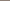 National:  1-(888) holiday or 1-(888) 465-4329Hotel Front Desk: 1-614-436-0700 +500 Hotel Fax: 1-614-4361208 Property DescriptionThe Holiday Inn Columbus-Worthington offers the following amenities:*Convenient Location – just south of I-270 on Rt. 23 in Worthington*231 Spacious, beautifully appointed and business-friendly guest rooms which recently have undergone a major renovation*Complimentary Business Center Services*Full service Restaurant, Lounge and Room Service*Complimentary use of our exercise room*Complimentary parking *Same day valet/laundry service*Complimentary wireless internet service*In room coffee service, iron/ironing board, hair dryers, two-line phones, modem connection, large work stations*Minutes from the Polaris Mall and Easton Towne Center*Complimentary airport shuttle (based on availability*Holiday Inn® Meeting Planner PointsIn addition, Holiday Inn offers one of the best frequent stay programs called Priority Club® Rewards. Your travelers are entitled to become a member and begin receiving awards for hotel stays, airline miles and much more, and membership is FREE. Check-In/Check-Out Check-In Time: 4:00 PM Check-Out Time: 11:00 AM Minimum check-in age: 21 Late checkout available Location: Location: Suburban Closest City: COLUMBUS Distance From Hotel: 13.0MI Local time zone: GMT-04:00 Pet Policy Service animals allowed Contact hotel for details Staff Spoken Languages: Afrikaans, Arabic, English, Spanish, Hindi Internet Options: Standard Internet ServiceStandard Internet service is free for all guestsWireless Internet available in Standard Rooms, Executive Rooms, Suites, Business Center, Public AreasWired Internet available in Standard Rooms, Executive Rooms, Suites, Business Center, Public AreasParking Number of parking spaces: 400The hotel has around 400 parking spaces including ADA parking spaces near all entrances. At the time of checking in the hotel, the guest service representatives will give you convenient location for parking relative to your guest room.Facility Hotel renovated in 2007 3 Floor(s) 230 Guest Room(s) 137 Single-Bedded Room(s) 95 Double-Bedded Room(s) 230 Non-Smoking Room(s) AmenitiesIndoor pool in hotelShuttle to airport availableThe Avg. Group Saves 15.4%!Fitness + Health CenterAccessibility Service animals allowed Credit cards American ExpressCarte BlancheDiners ClubDiscoverMaster CardVisaLocal Attractions Local AttractionsOSU, Ohio State Fairgrounds, Columbus Zoo, Zoombezi Bay Water Park, Polaris Fashion Place, Easton Mall, Old Worthington, Multiple Public Golf Courses, Columbus Crew, Columbus Blue Jackets, COSI, Franklin Park Conservatory, Columbus Clippers What’s NearbyPontifical College JosephinumWorthington Historical SocietyOhio State University Airport (OSU)Children's Northland Physician Care CenterColumbus Zoo and AquariumRiverside Methodist HospitalDublinDublin Historical SocietyOhio Historic PreservationEaston Town CenterChildren's Northwest Health Care CenterColumbus Crew StadiumFred Beekman ParkMuirfield Village Golf ClubJack Nicklaus MuseumOhio StadiumCooper StadiumOhio Historical SocietyWexner Center for the ArtsOhio State UniversityOhio Expo Center / FairgroundsOhio State UniversityDublin Health CenterArthur G James Cancer HospitalOhio Expo Center & State FairChildren's Linden Physician Care CenterBradford SchoolChildren's Olentangy Physician Care CenterSt Jude Children Research HospitalGrtr Columbus Convention CenterNationwide ArenaGreater Columbus Convention CenterHuntington ParkNationwide Arena - Columbus Blue JacketsColumbus State Community CollegeCrew StadiumNorth Bank PavilionColumbus College of Art and DesignOhio State University Medical CenterColumbus Historical SocietyDining Room Service 6:30 AM - 10:00 PMDuring your stay at the Worthington, Ohio  Holiday Inn, you can have your meals at the hotel restaurant—Connections Café.  Connections Café is a full-service restaurant and serves American-style menu for breakfast, lunch, and dinner.  Kids under 12 always eat for free.  Connections Café is located near the main lobby.  Call for hours of operation.  The cocktail lounge is near the restaurant.Restaurants Nearby Restaurant Name:  Buca De Beppo Distance and Direction:  0.2MILES NE Travel Time:  0:05 Phone Number:  1 614 8488466 Ext: Restaurant Description:  Authentic Italian Food served in Family style atmosphere. Restaurant Serves:  Dessert, Dinner, Lunch Restaurant Type:  FULL SERVICE RESTAURANT Cuisine Type:  ITALIAN Restaurant Hours of Operation:  11:00 AM To 10:00 PM Days of the week Restaurant is Open:  Mon, Tue, Wed, Thu, Fri, Sat, Sun Restaurant Name:  China Way Distance and Direction:  0.1MILES N Travel Time:  0:05 Phone Number:  1 614 8479900 Ext: Restaurant Description:  Authentic Chinese food within walking distance from the hotel. Restaurant Serves:  Dinner, Lunch Restaurant Type:  FULL SERVICE RESTAURANT Cuisine Type:  CHINESE Restaurant Hours of Operation:  11:00 AM To 9:30 PM Days of the week Restaurant is Open:  Mon, Tue, Wed, Thu, Fri, Sat, Sun Restaurant Name:  Cosi Distance and Direction:  0.2MILES NE Travel Time:  0:05 Phone Number:  1 614 8444300 Ext: Restaurant Description:  Cafe' type atmosphere, with a menu of bakery items, sandwiches, salads, pizza and an assortment of coffee drinks. Restaurant Serves:  Breakfast, Dinner, Lunch Restaurant Type:  CAFE Cuisine Type:  AMERICAN Restaurant Hours of Operation:  6:30 AM To 9:30 PM Days of the week Restaurant is Open:  Mon, Tue, Wed, Thu, Fri, Sat, Sun Restaurant Name:  First Watch Distance and Direction:  0.1MILES N Travel Time:  0:05 Phone Number:  1 614 4319040 Ext: Restaurant Description:  Daytime dining serving breakfast, brunch and lunch . Many items are made to order and made from scratch. Restaurant Serves:  Breakfast, Lunch Restaurant Type:  FULL SERVICE RESTAURANT Cuisine Type:  AMERICAN Restaurant Hours of Operation:  6:30 AM To 2:00 PM Days of the week Restaurant is Open:  Mon, Tue, Wed, Thu, Fri, Sat, Sun Restaurant Name:  J Liu Restaurant & Bar Distance and Direction:  0.2MILES SE Travel Time:  0:05 Phone Number:  1 614 8881818 Ext: Restaurant Description:  Upscale casual dining in a club like atmosphere, serving American and Asian food Restaurant Serves:  Brunch, Dinner, Lunch Restaurant Type:  FULL SERVICE RESTAURANT Cuisine Type:  AMERICAN Restaurant Hours of Operation:  6:30 AM To 2:00 PM Note:  There is a Krogers, a Panera, and a McDonalds and the Worthington Mall on the East side of North High Street.  The Holiday Inn is on the West side of North High Street and there is only a gas-station-style convenience store deli called Duke and Duchess where you can get hot and cold sandwiches and other light refreshments.  Panera Bread:85 Worthington Mall
Suite 120
Worthington, OH 43085 Phone number (614) 785-9600 Kroger Supermarket60 Worthington Mall
Worthington, OH 43085 Phone number (614) 885-3889 Driving Directions To The Worthington, Ohio Holiday Inn  From Cincinnati - i-71 North To I-270 W/dayton . Take Exit 23 South To Worthington. Hotel Is On The Right. from Cleveland - i-71 South To I -270 West. Take Exit 23 South To Worthington. Hotel Is On The Right from Dayton - i-70 East To I-270 N/cleveland. Take Exit 23 South To Worthington. Hotel Is On The Right. from Port Columbus International Airport - head Southeast On International Gateway. Take Ramp To I-670 East.. Take Exit On Left To I-270 North Towards Cleveland. Take Exit 23 South Towards Worthington. Hotel Is On The Right. Activate to launch comment carPublic TransportationFrom the Downtown Greyhound Bus station, take either the 2N or the 2V bus to Karen and High Streets.  Note:  The 2V does not run on weekends.Alternatively, a closer stop is bus 12 to  North High Street and Larrimer Ave.  Bus 12 Runs about every half hour.  Cross North High Street and turn right.  Walk to the end of the block and you should run into the hotel.   For more Hotel details, go to:http://www.hotelplanner.com/Hotels/132906/Reservations-Holiday-Inn-Columbus-Worthington-Worthington-7007-North-High-St-43085#navPanel   